Уважаемые родители!Очень часто мы с Вами сталкиваемся с проблемой: наш малыш что-то очень долго и эмоционально рассказывает, но речь его бессвязна, нелогична, мысли «прыгают», как белки. Никак не удаётся «поток сознания» оформить в связный грамотный рассказ. А ведь в школьном обучении ему просто необходима способность связно, логично выражать свои мысли.Процесс обучения детей рассказыванию длительный и трудоёмкий. Обязательно постоянно общайтесь с ребёнком, ведь из речевой пустоты родится такая же пустота. При этом очень важна Ваша эмоциональность и заинтересованность: в словах, в глазах, в позе, весь Ваш вид должен показывать, как Вам нравится общение с ним.Начиная работу, предоставьте ребёнку возможность договаривать Ваши предложения, помогайте наводящими вопросами. Для детей младшей и средней групп обязателен образец взрослого.Со средней группы начинается работа с планом, это могут быть:опорные картинки,схемы,пиктограммы.План несколько раз обговаривается с ребёнком.С детьми старшей группы план обязателен, составляется вместе с детьми.Рассказы по картине. Для детей старшего возраста можно использовать сюжетные картины, пейзажи. Начинаем работу с беседы – игры. Возьмите с ребёнком «волшебный бинокль» (сложенные ладони), рассмотрите детали картины. Предложите показать без слов предметы, находящиеся на картине (например, дерево, дом, лыжник, кошка), у Вас получится игра «Кто (что) это?». Попробуйте упражнение «Я попал в картину», пусть ребёнок расскажет свои ощущения, действия; предложите придумать «продолжение»: что в картине произойдёт дальше? Используйте в играх игрушечных героев – пусть они тоже будут участниками (может быть, специально говорящими неправильно?). Обязательно обратите внимание на использование прилагательных (игра «Какой»). Предложите ребёнку высказать своё отношение к картине, объяснить, почему он так думает. Помните! Усвоение детьми связных форм высказываний — процесс постепенный и достаточно сложный. Успешно он протекает под руководством и родителей, и педагогов, которые помогают им овладевать этими навыками как на специально организованных занятиях, так и в процессе повседневной жизни. Давайте, составим рассказ по картине «Зайцы в лесу».Мы будем много разговаривать, поэтому давайте разомнём наш язычок (артикуляционная гимнастика):Наши губки улыбнулись,Прямо к ушкам потянулись.Ты попробуй «И-и-и» скажи,Свой заборчик покажи.Скажите, каких лесных животных вы знаете?- Много живет в лесу животных, а про кого говорится в этой загадке:Что за зверь леснойВстал, как столбик, под соснойИ стоит среди травы —Уши больше головы? (Заяц).- Почему думаете, что это заяц?- Какой Заяц? Как можно сказать про него?(Беленький, пушистый, добрый, хороший. У него длинные уши, короткий хвост.)- Правильно, зайцы очень интересные животные. - Давайте назовем членов семьи зайцев: папа-заяц, мама-зайчиха, детеныши-зайчата, а если малыш один - зайчонок.Давай, рассмотрим картину и составим по ней рассказ.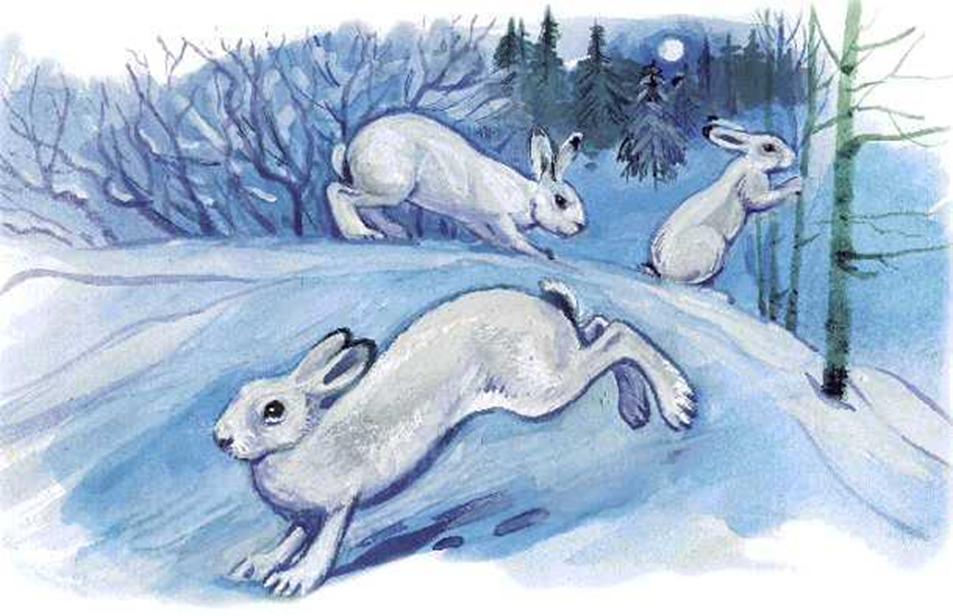 — Кто нарисован на картине?— Какое время года изображено? Почему так думаешь?— Чем занимаются зайцы? Почему они это делают?— Что можно сказать о зайце, какой он? (Белый, пушистый, трусливый, пугливый.)Вместе с ребёнком рассматриваем картину и побуждаем отвечать на вопрос: — Кто изображен на картинке?— Что делает каждый зайчик?— Расскажи, когда и зачем зайцы вышли на полянку, какие они, что они делали. Рассказывая, не забывай те слова о зайцах, которые подобрали: пушистый, пугливый, быстрый и другие. Затем даём образец рассказа: «Однажды, зимним вечером, выскочил на лесную полянку зайчик. Шубка у зайчика белая, шерсть мягкая, хвост пушистый, короткий. Ушки длинные, кончики ушей у зайца черненькие.Огляделся. Кругом снег. Увидел заяц молодое деревце с мягкой корой. Обрадовался: "Хорошо-то как!" Встал столбиком и принялся обгрызать кору.Глядь, а к нему другие зайчики бегут! Насторожились зайцы, смотрят друг на друга. Не надо ссорится друг с другом зайчики, на полянке всем места хватит!»— А какое название можно придумать к картине о зайцах?  Предложите свои названия:— Я бы назвала эту картину «Ушастые трусишки», а как бы ты ее назвал? Вспомните, а как называют зайцев в сказках? (Побегайчик, трусишка и т.п.) Почему их так называют?А давай поиграем пальчиками в игру «Полянка». Ставим пальчики на коврик «травка» (мягкий коврик, поверхность стола, колени).(На коврике "травка")На полянке, на лужайкеЦелый день скакали зайки.(Прыгаем всеми пальцами по коврику)И катались по траве,От хвоста и к голове.(Прокатываем ладони от основания к кончикам пальцев)Долго зайцы так скакали,Но напрыгавшись, устали.(Положить ладони на коврик)Мимо змеи проползали,«С добрым утром!»- им сказали.(ладони по очереди волнами ползут по коврику)Стала гладить и ласкатьВсех зайчат зайчиха-мать(Ладони поочередно гладят коврик).